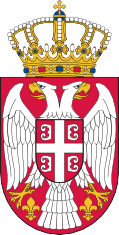 The Ministry of Human and Minority Rights and Social DialogueACTION PLAN2022-2024FOR THE IMPLEMENTATION OF THE STRATEGY FORSOCIAL INCLUSION OF ROMAin the Republic of Serbia for the period 2022 - 2030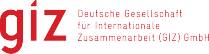 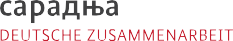 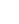 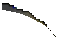 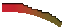 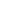 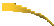 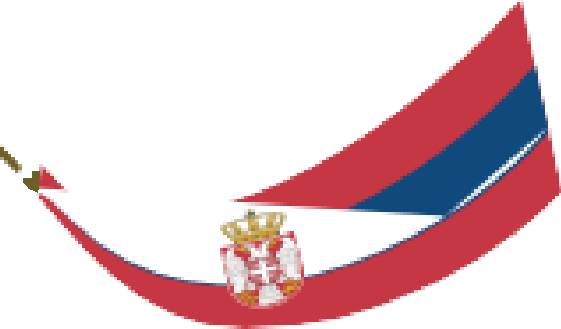 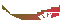 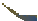 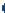 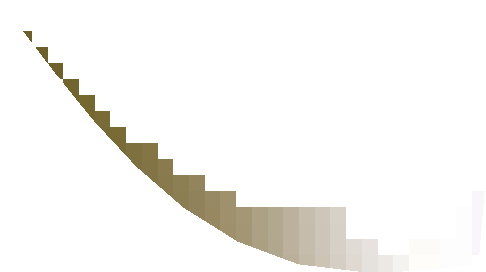 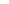 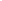 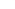 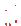 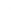 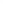 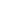 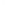 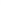 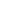 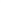 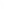 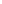 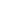 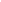 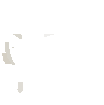 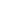 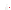 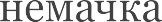 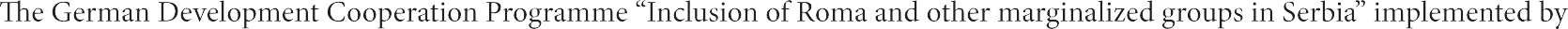 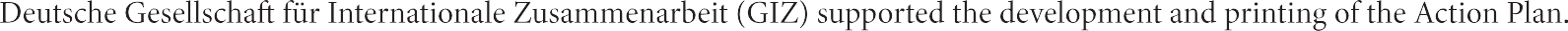 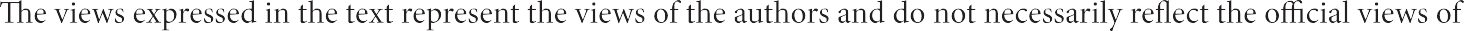 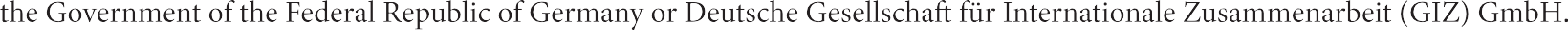 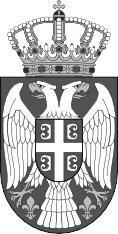 The Ministry of Human and Minority Rights and Social DialogueACTION PLAN2022-2024FOR THE IMPLEMENTATION OF THE STRATEGY FORSOCIAL INCLUSION OF ROMAin the Republic of Serbia for the period 2022 - 2030Pursuant to Article 38, paragraph 1 of the Republic of Serbia Planning System Law (Official Gazette of the RoS, number 30/18) and Article 17, paragraph 1 of the Law on the Government (Official Gazette of the RoS, nos. 55/05, 71/05 - correction, 101/07, 65/08, 16/11, 68/12 – CC, 72/12, 7/14 – CC, 44/14 and 30/18 – other law),the Government of the Republic of Serbia has adopted2022-2024 ACTION PLANfor the Implementation of the Strategy for Social Inclusion of Roma in the Republic of Serbia for the period 2022 through 2030Introduction3The Strategy for Social Inclusion of Roma in the Republic of Serbia 2016-2025 was adopted on 3 March 2016 as a continuation of the previous Strategy forImproving the Status of Roma 2009–2015. The Republic of Serbia passed the Planning System Law in 2018, defining the form, content and other characteristics of the country’s planning documents. In 2019, the Republic of Serbia joined the Declaration of Western Balkans Partners on Roma Integration within EU Enlargement Process (hereinafter referred to as the Poznan Declaration). The European Union (EU) adopted the EU Roma Strategic Framework for Equality, Inclusion and Participation until 2030 (hereinafter referred to as the EU Roma Strategic Framework). Furthermore, the process of drafting this Action Plan took into consideration the Fourth Opinion of 26 June 2019 of the Advisory Committee of the Framework Convention for the Protection of National Minorities.In view of the changed context and the above new documents, the existing Strategy for Social Inclusion of Roma in the Republic of Serbia 2016-2025 had to be reviewed and aligned with the Planning System Law and the Regulation on the Policy Management Methodology, Policy Impact Assessment and Content of Individual Policy Documents. The Strategy was also aligned with the Poznan Declaration and the EU Roma Strategic Framework. The Ministry of Human and Minority Rights and Social Dialogue launched an initiative to review the Strategy for Social Inclusion of Roma in the Republic of Serbia 2016-2025 as the relevant proponent, under Article 29, paragraph 1 of the Republic of Serbia Planning System Law. In line with the above documents, the 2022-2030 period was defined as the Strategy implementation period. The Strategy for Social Inclusion of Roma in the Republic of Serbia 2022-2030 (hereinafter referred to as the Strategy) was coordinated by the Expert Group of the Coordination Body for Improving the Status and Social Inclusion of Roma and Monitoring the Implementation of the Strategy for Social Inclusion of Roma in the Republic of Serbia 2016-2025 (hereinafter referred to as the Coordination Body).II. The Action Plan drafting methodology and consultation processUnder the Government decision establishing the Coordination Body for Improving the Status and Social Inclusion of Roma and Monitoring the Implementation of the Strategy for Social Inclusion of Roma in the Republic of Serbia 2016-20251, prerequisites have been created for a continuous and inclusive process of working on the key documents whose drafting requires a new regulatory planning process.An Expert Group was set up within the Coordination Body, comprising representatives of: the Ministry of Education, Science and Technological Development; Ministry of Labour, Employment, Veteran and Social Affairs; Ministry of Health; Ministry of Construction, Transport and Infrastructure; Ministry of the Interior; Ministry of Finance; Ministry of Justice; Ministry of Public Administration and Local Self-Government; Ministry of European Integration; Ministry of Culture and Information; National Council of the Roma National Minority; Social Inclusion and Poverty Reduction Unit; Standing Conference of Towns and Municipalities; Republic Policy Secretariat and Civil Society Platform. The Expert Group is led by Ninoslav Jovanovic, state secretary of the Ministry of Human and Minority Rights and Social Dialogue. The Ministry’s Department for Improving the Status of Roma provides technical support to the Coordination Body and the Expert Group. The Strategy for Social Inclusion of Roma in the Republic of Serbia 2022-2030 was drafted based on an analysis of the available documents and the current context. The Coordination Body and the Expert Group obtained the opinions of all relevant institutions, as well as a wide circle of civil society organisations and the Roma community in the Republic of Serbia, drawing up the final version of the Strategy based on these opinions and submitting it to the Government for adoption.The Strategy is based on the existing strategic, legal and institutional resources. The institutional resources for drafting, implementing, monitoring and4	assessing the Strategy include the Coordination Body for Improving the Status and Social Inclusion of Roma and Monitoring the Implementation of the Strategy,the Ministry of Human and Minority Rights and Social Dialogue and its minister, who acts as a National Roma Contact Point, the Social Inclusion and Poverty Reduction Unit, the relevant ministries in charge of policies of interest to the implementation of strategic measures, independent national institutions for equality and human rights as well as statistics, local self-government units, and the National Council of the Roma National Minority of the Republic of Serbia.The 2022-2024 Action Plan for the Implementation of the Strategy for Social Inclusion of Roma in the Republic of Serbia for the period 2022 through 2030 (hereinafter referred to as the Action Plan) – for the first time, all these policy documents are based on the drafting methodology stipulated under the Republic of Serbia Planning System Law and accompanying by-laws, whose implementation assures the quality of drafting of policy documents. The Action Plan is a policy document which operationalises the goals and objectives set in the Strategy, defines priorities in terms of the time frame for carrying out specific measures and activities, specifies the funds needed for their implementation and sets indicators on the level of effects, outcomes and results. Therefore, the achievement of the Strategy goals and objectives largely depends on the Action Plan, i.e. on successful implementation and coordination of the measures and activities in the Action Plan. As stated earlier, the Action Plan covers the period from 2022 through 2024, while the concretisation of all the measures and activities to be undertaken in the said period will improve the operation of responsbile institutions and allow for the monitoring of the results achieved, good-quality reporting as well as timely review of targets and identified measures for purposes of better planning in the future. The structure of the Action Plan is divided into one goal and seven objectives:1	Official Gazette of the RoS, number 62/21GOAL: To improve the quality of life of Roma in the Republic of Serbia, by respecting human and minority rights, eliminating discrimination and antigypsyism, as a form of racism, and achieving greater social inclusion across all segments of the society.Objective 1: Lower level of discrimination and antigypsyism as a form of racism against the Roma national minority.Objective 2: Improved participation of Roma in all social processes.Objective 3: Developed education system as an inclusive, intercultural, non-discriminatory and safe environment for Roma children and all ot- her children, with ensured full inclusion in pre-school, primary, secondary and higher education and provided suppor to functional education of Roma adults, including the enhanced effectiveness and efficiency of mechanisms for the fight against discrimination and antigypsyism, as a form of racism.Objective 4: Increased access to viable and quality employment for Roma people.Objective 5: Improved health of Roma, including equal access to quality health care services and enabled full exercise of the right to health without discrimination, especially in the situations of crisis, in the health care system of the Republic of Serbia.Objective 6: Improved housing conditions for the population of Roma nationality.Objective 7: Improved access to social benefits and social services for the Roma people.Each objective contains measures and activities that help achieve goals.Public consultations were held prior to the adoption of the AP. On 26 April 2022 the Ministry of Human and Minority Rights and Social Dialogue made the Draft AP available to the public by posting it on its web page: https://www.minljmpdd.gov.rs/javne-konsultacije.php and the eConsultations web portal: https:// ekonsultacije.gov.rs/topicOfDiscussionPage/62/1. On that occasion, pursuant to Article 41, paragraph 1, item 3) of the Republic of Serbia Planning System Law, 5 the Ministry invited representatives of all public authorities in the Republic of Serbia, interested citizens, companies, social partners, civil society organisations, academia and other interested parties to take part in the online consultations. The participants could use a template provided to submit their suggestions and comments via the email address: odsek.romi@minljmpdd.gov.rs and/or the eConsultations web portal by 9 May 2022.Afterwards, from 26 May through 15 June 2022, the MHMRSD conducted a public debate on the 2022-2024 Action Plan for the Implementation of the Strategy for Social Inclusion of Roma in the Republic of Serbia for the period 2022-2030 in line with the Conclusion of the Government Committee on the Legal System and State Authorities 05, Number: 90-4109/2022 of 25 May 2022 and pursuant to Article 36 of the Republic of Serbia Planning System Law. The public debate on the Draft Action Plan was held in the form of round tables where all epidemological measures were observed and the participants were able to use a template provided to submit their comments via the email address: odsek.romi@minljmpdd.gov.rs and/or the web portal. Upon completion of the public debate, the Ministry of Human and Minority Rights and Social Dialogue analysed all the remarks, proposals and suggestions by the participants in the public debate and, on that basis, drafted a report on the conducted public debate on the Draft Action Plan and published it on its website and the eConsultations web portal within 15 days from the completion of the public debate.Following the completion of the public debate, the AP was discussed at a working meeting of the Coorodination Body Expert Group in order to prepare it for forwarding to all the relevant ministries for opinion.Assessment of fundingThe Action Plan envisages achievement of the goal through seven objectives, which will be implemented in the period from 2022 through 2024 through a number of measures containing individual activities.The assessment of funding needed for the implementation of the objectives, measures and activities was carried out by the proponent of this action plan (the Ministry of Human and Minority Rights and Social Dialogue) and enablers of individual activities in the Action Plan in line with the planning and budgetary procedures. To that effect, all budget beneficiaries - bodies and organisations - have made their respective approximate assessments of the costs of deployment of human and other resources, as well as the needs for the implementation of the planned activities. They have done so by completing the statutory FIA templates for the financial impact assessment of the approximate budgetary costs in line with the Rulebook on the Manner of Presentation and Reporting of the Financial Impact Assessment of the Laws, Other Regulations or Other Acts on the Budget or Financial Plans of Compulsory Social Insurance Organisations (Official Gazette of the RoS, number 32/15).The assessment of necessary funding was made by funding source, primarily the Republic of Serbia budget, donor funds or other funds for financial support from the EU funds. Where it was impossible to assess the amount or a potential donor, only the need to secure donor funds was assessed, whereas the framework of necessary funds or applications to certain donors or other funding sources will be defined in more detail in the forthcoming period, particularly in those situations where prior research or individual analyses or gathering of other relevant data from the content of the measures in this Action Plan are required for applications for donor funds.6	For the implementation of this action plan, the funding is planned under the Republic of Serbia Budget Law for 2022 (Official Gazette of the RoS, number110/21). The funds are provided under chapters of relevant ministries or other state authorities who are enablers of individual activities in this action plan. The total funding that is provided by specific programmes also includes funds for the implementation of individual activities in this action plan, presented by specific individual activities grouped under specific types of measures whose range is within permitted multi-annual budget limits set by the Ministry of Finance for all budget beneficiaries.The content of the action plan will be entered in the Unified Information System for Policy Planning, Monitoring of Implementation, Coordination and Reporting and the results of its implementation will be reported through this system. The results of the action plan implementation will be reported within 120 days upon the expiry of each calendar year from the adoption date.Monitoring the action plan implementationStarting out from the reasons for adoption of this action plan and the content thereof, and taking into consideration the need for streamlining the work process in relevant institutions in the segment referring to the reporting on the reform processes, the implementation of the action plan will be monitored by the Ministry of Human and Minority Rights and Social Dialogue in cooperation with the Coordination Body for Improving the Status and Social Inclusion of Roma and Monitoring the Implementation of the Strategy for Social Inclusion of Roma in the Republic of Serbia for the period 2016 through 2025. The implementation of the action plan will also be monitored through the Unified Information System pursuant to Article 47 of the Republic of Serbia Planning System Law.The meaning of terms contained in the action planThe following acronyms are used in the action plan:MPALSG	Ministry of Public Administration and Local Self-Government7RCC	Regional Cooperation CouncilSIPRU	Social Inclusion and Poverty Reduction Unit of the Government of the Republic of SerbiaSCTM	Standing Conference of Towns and Municipalities SS	Secondary SchoolCSW	Centre for Social WorkAPES	Adult Primary Education School SA	School AdministrationThe measures in the Action Plan are divided into:−	regulatory (R)−	incentive (I)−	informative and educational (IE)−	institutional, managerial and organisational (IMO)−	provision of goods and services (PGS)8	The measures in the action plan are designated on the basis of the activities that predominantly refer to specific types of measures.Acronyms for programme budgeting designations:−	BP - Budget Programme−	PA - Programme Activity−	Econ.classif. - Economic classification−	01 - General-purpose budget revenues and receipts Funding source−	EU DS - EU Donor SupportACTION PLAN TABLE9101112131415161718192021222324252627Available at: https://www.undp.org/eurasia/publications/regional-roma-survey-2017-country-fact-sheets2829303132333435363738339The public sector includes the following: (1) direct and indirect budget users of the Republic of Serbia, the autonomous province and the local self-government unit, (2) the National Bank of Serbia,(3) public agencies set up in line with the law governing public agencies, including all regulatory and supervisory institutions, commissions, institutes, funds, councils and other entities founded by the Republic of Serbia, the autonomous province or the local self-government unit or state-controlled, (4) all authorities and organisations set up under the law or by the Republic of Serbia, the autonomous province or the local self-government unit, as well as the bodies founded by the said authorities and organisations, (5) public enterprises founded by the Republic of Serbia, the autonomous province or the local self-government unit, as well as entities founded by public enterprises, and (6) legal entities in which the Republic of Serbia, the autonomous province or the local self-government unit controls directly or indirectly more than 50% of capital or has more than 50% of the votes in their management bodies.40414243444546474849505152535455565758596061624563Name one funding source: budgetary funds, loans, donations, IPA etc. In the case of donations, the donor in question has to be named.The code of the programme and programme activity or the project under which funds are provided64656667686970FINAL PROVISIONSThis action plan is to be posted on the Government website, the e-Uprava web portal and the website of the Ministry of Human and Minority Rights and Social Dialogue within seven working days of the day of its adoption.This action plan is to be published in the Official Gazette of the Republic of Serbia. 05 No.: 90-7008/2022Belgrade, 8 September 2022G O V E R N M E N TPRIME MINISTERAna Brnabic71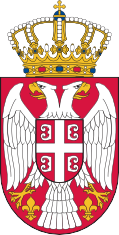 The Ministry of Human and Minority Rights and Social DialogueGovernment of the Republic of SerbiaMinistry of Human and Minority Rights and Social DialogueBulevar Mihajla Pupina 2 11070 New BelgradePublic policy document:Strategy for Social Inclusion of Roma in the Republic of Serbia for the period 2022 through 2030Action plan:2022-2024 Action plan for the Implementation of the Strategy for Social Inclusion of Roma in the Republic of Serbia for the period 2022 through 2030Proponent:Ministry of Human and Miniority Rights and Social DialogueCoordination and reporting:Coordination Body for Improving the Status and Social Inclusion of Roma and Monitoring the Implementation of the Strategy for Social Inclusion of Roma in the Republic of Serbia for the period 2016 through 2025 and the Ministry of Human and Miniority Rights and Social Dialogue as technical supportOBJECTIVE 1:LOWER LEVEL OF DISCRIMINATION AND ANTIGYPSYISM AS A FORM OF RACISM AGAINST THE ROMA NATIONAL MINORITYOBJECTIVE 1:LOWER LEVEL OF DISCRIMINATION AND ANTIGYPSYISM AS A FORM OF RACISM AGAINST THE ROMA NATIONAL MINORITYOBJECTIVE 1:LOWER LEVEL OF DISCRIMINATION AND ANTIGYPSYISM AS A FORM OF RACISM AGAINST THE ROMA NATIONAL MINORITYOBJECTIVE 1:LOWER LEVEL OF DISCRIMINATION AND ANTIGYPSYISM AS A FORM OF RACISM AGAINST THE ROMA NATIONAL MINORITYOBJECTIVE 1:LOWER LEVEL OF DISCRIMINATION AND ANTIGYPSYISM AS A FORM OF RACISM AGAINST THE ROMA NATIONAL MINORITYOBJECTIVE 1:LOWER LEVEL OF DISCRIMINATION AND ANTIGYPSYISM AS A FORM OF RACISM AGAINST THE ROMA NATIONAL MINORITYOBJECTIVE 1:LOWER LEVEL OF DISCRIMINATION AND ANTIGYPSYISM AS A FORM OF RACISM AGAINST THE ROMA NATIONAL MINORITYInstitution responsible for coordination and reporting: Ministry of Human and Miniority Rights and Social DialogueInstitution responsible for coordination and reporting: Ministry of Human and Miniority Rights and Social DialogueInstitution responsible for coordination and reporting: Ministry of Human and Miniority Rights and Social DialogueInstitution responsible for coordination and reporting: Ministry of Human and Miniority Rights and Social DialogueInstitution responsible for coordination and reporting: Ministry of Human and Miniority Rights and Social DialogueInstitution responsible for coordination and reporting: Ministry of Human and Miniority Rights and Social DialogueInstitution responsible for coordination and reporting: Ministry of Human and Miniority Rights and Social DialogueIndicator(s) on the level of the objectiveUnit of measureVerification sourceBaseline value(baseline year)Target value (2022)Target value (2023)Target value (2024)1.1. Percentage of Roma who believe they have discrimination experiencePercentageSurvey “Roma Community’s Perception ofDiscrimination” to be conductedby the Equality Commissioner in 2023/202426(2020)191.2. The proportion of the general population who feel uncomfortable having Roma neighboursPercentageCommissioner’s survey “Citizens’ Attitude Towards Discrimination” to be conducted by the Equality Commissioner in 202319(2019)15Measure 1.2. To empower Roma to access rights and preserve identityMeasure 1.2. To empower Roma to access rights and preserve identityMeasure 1.2. To empower Roma to access rights and preserve identityMeasure 1.2. To empower Roma to access rights and preserve identityMeasure 1.2. To empower Roma to access rights and preserve identityMeasure 1.2. To empower Roma to access rights and preserve identityMeasure 1.2. To empower Roma to access rights and preserve identityMeasure 1.2. To empower Roma to access rights and preserve identityInstitution responsible for implementation: Ministry of Culture and InformationInstitution responsible for implementation: Ministry of Culture and InformationInstitution responsible for implementation: Ministry of Culture and InformationInstitution responsible for implementation: Ministry of Culture and InformationInstitution responsible for implementation: Ministry of Culture and InformationInstitution responsible for implementation: Ministry of Culture and InformationInstitution responsible for implementation: Ministry of Culture and InformationInstitution responsible for implementation: Ministry of Culture and InformationImplementation period: 3rd quarter of 2022 - 4th quarter of 2024Implementation period: 3rd quarter of 2022 - 4th quarter of 2024Implementation period: 3rd quarter of 2022 - 4th quarter of 2024Type of measure: regulatoryType of measure: regulatoryType of measure: regulatoryType of measure: regulatoryType of measure: regulatoryRegulations to be amended/adopted to implement the measure:Regulations to be amended/adopted to implement the measure:Regulations to be amended/adopted to implement the measure:Law on Public Information and the MediaLaw on Public Information and the MediaLaw on Public Information and the MediaLaw on Public Information and the MediaLaw on Public Information and the MediaIndicator(s) on the level of the measureUnit of measureVerification sourceVerification sourceBaseline value(baseline year)Target value (2022)Target value (2023)Target value (2024)1.2.1.	Number of Roma cultural institutionsNumberAnnual report of the National CouncilAnnual report of the National Council1(2021)1111.2.2.	Number of projects/programmes of cultural institutions established by local self-government units with ethnically diverse population whose territory is inhabited by a representative number of Roma that preserve and promote cultural identity and traditions of the Roma national minority.NumberAnnual report of the National CouncilAnnual report of the National Council///To be determined as 2024 baseline value1.2.3.	Defined list of prominent Roma artists and cultural workers,which is periodically updated.NumberAnnual report of the National CouncilAnnual report of the National Council///To be determined as 2024 baseline valueMeasure 1.3. To raise awareness of the public, civil servants and LSG staff in particular, of the importance of the fight against discrimination and antigypsyism, asa specific form of racismMeasure 1.3. To raise awareness of the public, civil servants and LSG staff in particular, of the importance of the fight against discrimination and antigypsyism, asa specific form of racismMeasure 1.3. To raise awareness of the public, civil servants and LSG staff in particular, of the importance of the fight against discrimination and antigypsyism, asa specific form of racismMeasure 1.3. To raise awareness of the public, civil servants and LSG staff in particular, of the importance of the fight against discrimination and antigypsyism, asa specific form of racismMeasure 1.3. To raise awareness of the public, civil servants and LSG staff in particular, of the importance of the fight against discrimination and antigypsyism, asa specific form of racismMeasure 1.3. To raise awareness of the public, civil servants and LSG staff in particular, of the importance of the fight against discrimination and antigypsyism, asa specific form of racismMeasure 1.3. To raise awareness of the public, civil servants and LSG staff in particular, of the importance of the fight against discrimination and antigypsyism, asa specific form of racismMeasure 1.3. To raise awareness of the public, civil servants and LSG staff in particular, of the importance of the fight against discrimination and antigypsyism, asa specific form of racismInstitution responsible for implementation: Ministry of Human and Minority Rights and Social DialogueInstitution responsible for implementation: Ministry of Human and Minority Rights and Social DialogueInstitution responsible for implementation: Ministry of Human and Minority Rights and Social DialogueInstitution responsible for implementation: Ministry of Human and Minority Rights and Social DialogueInstitution responsible for implementation: Ministry of Human and Minority Rights and Social DialogueInstitution responsible for implementation: Ministry of Human and Minority Rights and Social DialogueInstitution responsible for implementation: Ministry of Human and Minority Rights and Social DialogueInstitution responsible for implementation: Ministry of Human and Minority Rights and Social DialogueImplementation period: 3rd quarter of 2022 - 4th quarter of 2024Implementation period: 3rd quarter of 2022 - 4th quarter of 2024Implementation period: 3rd quarter of 2022 - 4th quarter of 2024Type of measure: informative and educationalType of measure: informative and educationalType of measure: informative and educationalType of measure: informative and educationalType of measure: informative and educationalRegulations to be amended/adopted to implement the measure:Regulations to be amended/adopted to implement the measure:Regulations to be amended/adopted to implement the measure:The Law on Public Information and the MediaThe Law on Public Information and the MediaThe Law on Public Information and the MediaThe Law on Public Information and the MediaThe Law on Public Information and the MediaIndicator(s) on the level of the measureUnit of measureVerification sourceVerification sourceBaseline value(baseline year)Target value (2022)Target value (2023)Target value (2024)1.3.1. Number of people (general population) who were involved in any way in the prejudice reducing ac- tivitiesNumberMCI reportsMCI reportsTo be determined as 2024 baseline value///1.3.2. Number of supported media contents promoting Roma tolerance and identityNumberMCI decisions on allocating funds for co- funding projects of media content production re. promotion of cultural diversity, dialogue and toleranceMCI decisions on allocating funds for co- funding projects of media content production re. promotion of cultural diversity, dialogue and tolerance3(2021)12To be determined1.3.14. To develop and conduct researchMHMRSDCBRIS4th quarter ofNumber of research conductedSource 01-Budgetedactivities re. the historical plightRNC2024-1General-purposeunder Activityof the Roma peopleCSObudget revenues1.1.1Donorsand receipts -GIZRoS budget+ Donor funds ofGIZ and others1.3.15. To draft a publication on the hi-MHMRSDCBRIS4th quarter of1 publication drafted andDonor fundsBudgetedstorical plight of the Roma peopleLSG2024publishedunder Activityfrom discrimination and antygyp-CSO1.1.1syism as a form of racismDonorsGIZ1.3.16. To enhance parliamentary co-MHMRSDCBRIS4th quarter ofNumber of public hearings -1Source 01-Budgetedoperation and awareness of theLSG2024General-purposeunder Activityconcept of antygypsyism, as aCSObudget revenues1.1.1form of racism, and hold publicCouncil ofand receipts -hearings at the National AssemblyEuropeRoS budgetre. antygypsyism, as a form ofDonorsDonor fundsracism, discrimination against-EU; Council ofRoma and hate speech.EuropeMeasure funding sourceReference to programme budgetingTotal estimated funds in 000 RSDTotal estimated funds in 000 RSDTotal estimated funds in 000 RSDMeasure funding sourceReference to programme budgeting(2022)(2023)(2024)Budget receipts Chapter 33 - Ministry of Human and Minority Rights and Social Dialogue, Programme 1001 – Improving and Protecting Human and Minority Rights and Freedoms, Programme Activity 0005 – Creating Conditions for Equal Opportunities PolicyBudgeted under Measure 1.1.Budgeted under Measure 1.1.Budgeted under Measure 1.1.EU financial support in €Chapter 33 - Ministry of Human and Minority Rights and Social Dialogue, Programme 1001 – Improving and Protecting Human and Minority Rights and Freedoms, Programme Activity 0005 – Creating Conditions for Equal Opportunities Policy0.00.00.0Activity:Implementing authorityImplementing partner authoritiesCompletion time frameIndicators and target valuesFunding sourceReference to programmebudgetingTotal estimated funds by source in 000 RSDTotal estimated funds by source in 000 RSDTotal estimated funds by source in 000 RSDActivity:Implementing authorityImplementing partner authoritiesCompletion time frameIndicators and target valuesFunding sourceReference to programmebudgeting2022202320242.2.1. To conduct an analysis of Roma-ledMHMRSDCivil society2nd quarter1 analysisSource 01 -Budgeted underinclusion in policy formulation andplatformof 2023conductedGeneral-purposeActivity 1.1.1monitoringfor socialbudget revenuesinclusion ofand receipts - RoSRomabudgetDonorsEU donor funds2.2.1. To set up a civil society platform forMHMRSDCBRIS4th quarterNumber of RomaSource 01 -Budgeted undersocial inclusion of RomaCSOof 2022CSOs included inGeneral-purposeActivity 1.1.1Donors-GIZthe civil societybudget revenuesplatform forand receipts - RoSsocial inclusion ofbudgetRoma - at least 30GIZ donor fundsActivity:Implementing authorityImplementing partner authoritiesCompletion time frameIndicators and target valuesFunding sourceReference to programme budgetingTotal estimated funds by source in 000 RSDTotal estimated funds by source in 000 RSDTotal estimated funds by source in 000 RSDActivity:Implementing authorityImplementing partner authoritiesCompletion time frameIndicators and target valuesFunding sourceReference to programme budgeting2022202320243.2.1. To identify children of the Roma nationality (disaggregated by gen- der) aged 5.5-6.5 years who have reached the age for attending the Preparatory Pre-school Program- me, through synchronised and efficient support for inclusion of children of the Roma nationality in the Preparatory Pre-school Programme via inter-departmental linking of all relevant local actors (LSG civil status records, school administrations, pre-school institu- tions, primary health care centres, centres for social work, civil soci- ety organisations)MESTDLSG SA PSI PHCC CSW RNC CSO4th quarter of 2024Identified needs through the analysis re. support for children’s inclusion in different programmesPerformed analysis of the families’ needs for support in children’s inclusion in half-day or four-hour types of the Preparatory Pre-school ProgrammeNumber of organised meetings with all relevant local actors, managed and coordinated by LSGs- at least 2 meetings per local self- government unitSource 01- General- purpose budget revenues and receipts - RoS budgetBudgeted under Activity 3.2.3.Source: LSG and CSO reportsOBJECTIVE 4:INCREASED ACCESS TO VIABLE AND QUALITY EMPLOYMENT FOR ROMA PEOPLEOBJECTIVE 4:INCREASED ACCESS TO VIABLE AND QUALITY EMPLOYMENT FOR ROMA PEOPLEOBJECTIVE 4:INCREASED ACCESS TO VIABLE AND QUALITY EMPLOYMENT FOR ROMA PEOPLEOBJECTIVE 4:INCREASED ACCESS TO VIABLE AND QUALITY EMPLOYMENT FOR ROMA PEOPLEOBJECTIVE 4:INCREASED ACCESS TO VIABLE AND QUALITY EMPLOYMENT FOR ROMA PEOPLEOBJECTIVE 4:INCREASED ACCESS TO VIABLE AND QUALITY EMPLOYMENT FOR ROMA PEOPLEOBJECTIVE 4:INCREASED ACCESS TO VIABLE AND QUALITY EMPLOYMENT FOR ROMA PEOPLEInstitution responsible for coordination and reporting: Ministry of Labour, Employment, Veteran and Social AffairsInstitution responsible for coordination and reporting: Ministry of Labour, Employment, Veteran and Social AffairsInstitution responsible for coordination and reporting: Ministry of Labour, Employment, Veteran and Social AffairsInstitution responsible for coordination and reporting: Ministry of Labour, Employment, Veteran and Social AffairsInstitution responsible for coordination and reporting: Ministry of Labour, Employment, Veteran and Social AffairsInstitution responsible for coordination and reporting: Ministry of Labour, Employment, Veteran and Social AffairsInstitution responsible for coordination and reporting: Ministry of Labour, Employment, Veteran and Social AffairsIndicator(s) on the level of objectiveUnit of measureVerification sourceBaseline value (baseline year)Target value (2022)Target value (2023)Target value (2024)4.1. Roma employment ratesPercentageFor the baseline value: Regional Roma Survey 2017,2121.5administered by the United Nations Development(2017)Programme (UNDP) and the World Bank in theWestern BalkansThe values have been listed as per the Eurostat andSSO methodology and statistics4.2. Rate (representation) of Roma employed in the public sector3PercentageFor the baseline value: Regional Roma Survey 2017, administered by the United Nations Development Programme (UNDP) and the World Bank in the Western Balkans< 0.1(2017)0.2 minimumMF – unified information systemMeasure funding sourceReference to programme budgetingTotal estimated funds in 000 RSDTotal estimated funds in 000 RSDTotal estimated funds in 000 RSDMeasure funding sourceReference to programme budgeting202220232024Budget receipts Chapter 33 – Ministry of Human and Minority Rights and Social Dialogue, Programme 1001 – Promoting and Protecting Human and Minority Rights and Freedoms, Programme Activity 0005 – Creating Conditions for Equal Opportunities PolicyandNational Employment Service, Programme 0810 – Support to the Performance of Tasks Entrusted to the NES, Programme Activity 0001 – Administration and Management, andProgramme 0803 – Active Labour Market Policy, Programme Activity 0007 – Programmes and Measures for Professional Rehabilitation and Promotion of Employment of Disabled Persons, Funded by the Republic of Serbia Budgetary SubsidiesBudgeted under measure 1.1.Budgeted under measure 1.1.Budgeted under measure 1.1.EU financial support in €Chapter 33 – Ministry of Human and Minority Rights and Social Dialogue, Programme 1001 – Promoting and Protecting Human and Minority Rights and Freedoms, Programme Activity 0005 – Creating Conditions for Equal Opportunities PolicyandNational Employment Service, Programme 0810 – Support to the Performance of Tasks Entrusted to the NES, Programme Activity 0001 – Administration and Management, andProgramme 0803 – Active Labour Market Policy, Programme Activity 0007 – Programmes and Measures for Professional Rehabilitation and Promotion of Employment of Disabled Persons, Funded by the Republic of Serbia Budgetary Subsidies0.00.00.0Measure 4.3. Full and viable institutionalisation of the local mechanisms for Roma inclusionMeasure 4.3. Full and viable institutionalisation of the local mechanisms for Roma inclusionMeasure 4.3. Full and viable institutionalisation of the local mechanisms for Roma inclusionMeasure 4.3. Full and viable institutionalisation of the local mechanisms for Roma inclusionMeasure 4.3. Full and viable institutionalisation of the local mechanisms for Roma inclusionMeasure 4.3. Full and viable institutionalisation of the local mechanisms for Roma inclusionMeasure 4.3. Full and viable institutionalisation of the local mechanisms for Roma inclusionMeasure 4.3. Full and viable institutionalisation of the local mechanisms for Roma inclusionMeasure 4.3. Full and viable institutionalisation of the local mechanisms for Roma inclusionMeasure 4.3. Full and viable institutionalisation of the local mechanisms for Roma inclusionInstitution responsible for implementation: Ministry of Human and Minority Rights and Social DialogueInstitution responsible for implementation: Ministry of Human and Minority Rights and Social DialogueInstitution responsible for implementation: Ministry of Human and Minority Rights and Social DialogueInstitution responsible for implementation: Ministry of Human and Minority Rights and Social DialogueInstitution responsible for implementation: Ministry of Human and Minority Rights and Social DialogueInstitution responsible for implementation: Ministry of Human and Minority Rights and Social DialogueInstitution responsible for implementation: Ministry of Human and Minority Rights and Social DialogueInstitution responsible for implementation: Ministry of Human and Minority Rights and Social DialogueInstitution responsible for implementation: Ministry of Human and Minority Rights and Social DialogueInstitution responsible for implementation: Ministry of Human and Minority Rights and Social DialogueImplementation period: Q3 2022 – Q4 2024Implementation period: Q3 2022 – Q4 2024Implementation period: Q3 2022 – Q4 2024Type of measure: incentiveType of measure: incentiveType of measure: incentiveType of measure: incentiveType of measure: incentiveType of measure: incentiveType of measure: incentiveRegulations to be amended/adopted to implement the measure:Regulations to be amended/adopted to implement the measure:Regulations to be amended/adopted to implement the measure:Indicator(s) on the level of measureUnit of measureVerification sourceVerification sourceBaseline value (baseline year)Baseline value (baseline year)Target value (2022)Target value (2023)Target value (2023)Target value (2024)4.3.1. The acts needed for full and viable institutional- isation of local mechanisms (health mediators, Roma coordinators, teaching assistants, Roma inclusion mobile teams) adoptedYes/NoStrategy Implementation Report and the NAP by the Ministry of Human and Minority Rights and Social DialogueStrategy Implementation Report and the NAP by the Ministry of Human and Minority Rights and Social Dialogue2021: No2021: No///2024:YesMeasure funding sourceReference to programme budgetingReference to programme budgetingReference to programme budgetingTotal estimated funds in 000 RSDTotal estimated funds in 000 RSDTotal estimated funds in 000 RSDTotal estimated funds in 000 RSDTotal estimated funds in 000 RSDTotal estimated funds in 000 RSDMeasure funding sourceReference to programme budgetingReference to programme budgetingReference to programme budgeting202220232023202320242024Budget receipts Chapter 33 - Ministry of Human and Minority Rights and Social Dialogue, Programme 1001 – Promoting and Protecting Human and Minority Rights and Freedoms, Programme Activity 0005 – Creating Conditions for Equal Opportunities PolicyChapter 33 - Ministry of Human and Minority Rights and Social Dialogue, Programme 1001 – Promoting and Protecting Human and Minority Rights and Freedoms, Programme Activity 0005 – Creating Conditions for Equal Opportunities PolicyChapter 33 - Ministry of Human and Minority Rights and Social Dialogue, Programme 1001 – Promoting and Protecting Human and Minority Rights and Freedoms, Programme Activity 0005 – Creating Conditions for Equal Opportunities PolicyBudgeted under measure 1.1.Budgeted under measure 1.1.Budgeted under measure 1.1.Budgeted under measure 1.1.Budgeted under measure 1.1.Budgeted under measure 1.1.EU financial support in €Chapter 33 - Ministry of Human and Minority Rights and Social Dialogue, Programme 1001 – Promoting and Protecting Human and Minority Rights and Freedoms, Programme Activity 0005 – Creating Conditions for Equal Opportunities PolicyChapter 33 - Ministry of Human and Minority Rights and Social Dialogue, Programme 1001 – Promoting and Protecting Human and Minority Rights and Freedoms, Programme Activity 0005 – Creating Conditions for Equal Opportunities PolicyChapter 33 - Ministry of Human and Minority Rights and Social Dialogue, Programme 1001 – Promoting and Protecting Human and Minority Rights and Freedoms, Programme Activity 0005 – Creating Conditions for Equal Opportunities Policy0.00.00.00.00.00.0Measure 4.4. To fight antigypsyism, as a form of racism, and discrimination in employmentMeasure 4.4. To fight antigypsyism, as a form of racism, and discrimination in employmentMeasure 4.4. To fight antigypsyism, as a form of racism, and discrimination in employmentMeasure 4.4. To fight antigypsyism, as a form of racism, and discrimination in employmentMeasure 4.4. To fight antigypsyism, as a form of racism, and discrimination in employmentMeasure 4.4. To fight antigypsyism, as a form of racism, and discrimination in employmentMeasure 4.4. To fight antigypsyism, as a form of racism, and discrimination in employmentMeasure 4.4. To fight antigypsyism, as a form of racism, and discrimination in employmentMeasure 4.4. To fight antigypsyism, as a form of racism, and discrimination in employmentMeasure 4.4. To fight antigypsyism, as a form of racism, and discrimination in employmentMeasure 4.4. To fight antigypsyism, as a form of racism, and discrimination in employmentInstitution responsible for implementation: Ministry of Human and Minority Rights and Social DialogueInstitution responsible for implementation: Ministry of Human and Minority Rights and Social DialogueInstitution responsible for implementation: Ministry of Human and Minority Rights and Social DialogueInstitution responsible for implementation: Ministry of Human and Minority Rights and Social DialogueInstitution responsible for implementation: Ministry of Human and Minority Rights and Social DialogueInstitution responsible for implementation: Ministry of Human and Minority Rights and Social DialogueInstitution responsible for implementation: Ministry of Human and Minority Rights and Social DialogueInstitution responsible for implementation: Ministry of Human and Minority Rights and Social DialogueInstitution responsible for implementation: Ministry of Human and Minority Rights and Social DialogueInstitution responsible for implementation: Ministry of Human and Minority Rights and Social DialogueInstitution responsible for implementation: Ministry of Human and Minority Rights and Social DialogueImplementation period: Q3 2022 – Q4 2024Implementation period: Q3 2022 – Q4 2024Implementation period: Q3 2022 – Q4 2024Implementation period: Q3 2022 – Q4 2024Type of measure: incentiveType of measure: incentiveType of measure: incentiveType of measure: incentiveType of measure: incentiveType of measure: incentiveType of measure: incentiveRegulations to be amended/adopted to implement the measure:Regulations to be amended/adopted to implement the measure:Regulations to be amended/adopted to implement the measure:Regulations to be amended/adopted to implement the measure:Indicator(s) on the level of measureUnit of measureUnit of measureVerification sourceVerification sourceBaseline value (baseline year)Baseline value (baseline year)Target value (2022)Target value (2023)Target value (2023)Target value (2024)4.4.1. Number of training courses for public sector employeesNumberNumberReports by MHMRSD, Equality Commissioner, MLEVSA, NESReports by MHMRSD, Equality Commissioner, MLEVSA, NES0(2021)0(2021)1010104.2.2. Number of training courses in employer sensitisationNumberNumberReports by MHMRSD, Equality Commissioner, MLEVSA, NESReports by MHMRSD, Equality Commissioner, MLEVSA, NES0(2021)0(2021)101010Measure funding sourceMeasure funding sourceReference to programme budgetingReference to programme budgetingReference to programme budgetingTotal estimated funds in 000 RSDTotal estimated funds in 000 RSDTotal estimated funds in 000 RSDTotal estimated funds in 000 RSDTotal estimated funds in 000 RSDTotal estimated funds in 000 RSDMeasure funding sourceMeasure funding sourceReference to programme budgetingReference to programme budgetingReference to programme budgeting202220232023202320242024Budget receipts Budget receipts Chapter 33 - Ministry of Human and Minority Rights and Social Dialogue, Programme 1001 – Promoting and Protecting Human and Minority Rights and Freedoms, Programme Activity 0005 – Creating Conditions for Equal Opportunities PolicyChapter 33 - Ministry of Human and Minority Rights and Social Dialogue, Programme 1001 – Promoting and Protecting Human and Minority Rights and Freedoms, Programme Activity 0005 – Creating Conditions for Equal Opportunities PolicyChapter 33 - Ministry of Human and Minority Rights and Social Dialogue, Programme 1001 – Promoting and Protecting Human and Minority Rights and Freedoms, Programme Activity 0005 – Creating Conditions for Equal Opportunities PolicyBudgeted under measure 1.1.Budgeted under measure 1.1.Budgeted under measure 1.1.Budgeted under measure 1.1.Budgeted under measure 1.1.Budgeted under measure 1.1.EU financial support in €EU financial support in €Chapter 33 - Ministry of Human and Minority Rights and Social Dialogue, Programme 1001 – Promoting and Protecting Human and Minority Rights and Freedoms, Programme Activity 0005 – Creating Conditions for Equal Opportunities PolicyChapter 33 - Ministry of Human and Minority Rights and Social Dialogue, Programme 1001 – Promoting and Protecting Human and Minority Rights and Freedoms, Programme Activity 0005 – Creating Conditions for Equal Opportunities PolicyChapter 33 - Ministry of Human and Minority Rights and Social Dialogue, Programme 1001 – Promoting and Protecting Human and Minority Rights and Freedoms, Programme Activity 0005 – Creating Conditions for Equal Opportunities Policy0.00.00.00.00.00.0Activity:Implementing authorityImplementing partner authoritiesCompletion time frameIndicators and target valuesFunding sourceReference to programme budgetingTotal estimated funds by source in 000 RSDTotal estimated funds by source in 000 RSDTotal estimated funds by source in 000 RSDActivity:Implementing authorityImplementing partner authoritiesCompletion time frameIndicators and target valuesFunding sourceReference to programme budgeting2022202320244.4.1. Launching a publicMHMRSDMLEVSAQ4 2024One campaign conducted everySource 01-Budgeted undercampaign to prevent andGIZyearGeneral-purposeactivity 1.1.1fight against antigypsyismCSObudget revenuesas a form of racism inCCISand receipts - RoSemploymentNESbudgetLSGGIZ donations4.2.2. Establishing and presentingMHMRSDMLEVSA GIZQ4 2023Presentation of the awardSource 01-Budgeted underthe Inclusive EmployerCSOorganised every yearGeneral-purposeactivity 1.1.1award on the national andCCISbudget revenueslocal levelsLSGand receipts - RoSNESbudgetGIZ donationsOBJECTIVE 5:IMPROVED HEALTH OF ROMA, INCLUDING EQUAL ACCESS TO QUALITY HEALTH CARE SERVICES AND ENABLED FULL EXERCISE OF THE RIGHT TO HEALTH WITHOUT DISCRIMINATION, ESPECIALLY IN THE SITUATIONS OF CRISIS, IN THE HEALTH CARE SYSTEM OF THE REPUBLIC OF SERBIAOBJECTIVE 5:IMPROVED HEALTH OF ROMA, INCLUDING EQUAL ACCESS TO QUALITY HEALTH CARE SERVICES AND ENABLED FULL EXERCISE OF THE RIGHT TO HEALTH WITHOUT DISCRIMINATION, ESPECIALLY IN THE SITUATIONS OF CRISIS, IN THE HEALTH CARE SYSTEM OF THE REPUBLIC OF SERBIAOBJECTIVE 5:IMPROVED HEALTH OF ROMA, INCLUDING EQUAL ACCESS TO QUALITY HEALTH CARE SERVICES AND ENABLED FULL EXERCISE OF THE RIGHT TO HEALTH WITHOUT DISCRIMINATION, ESPECIALLY IN THE SITUATIONS OF CRISIS, IN THE HEALTH CARE SYSTEM OF THE REPUBLIC OF SERBIAOBJECTIVE 5:IMPROVED HEALTH OF ROMA, INCLUDING EQUAL ACCESS TO QUALITY HEALTH CARE SERVICES AND ENABLED FULL EXERCISE OF THE RIGHT TO HEALTH WITHOUT DISCRIMINATION, ESPECIALLY IN THE SITUATIONS OF CRISIS, IN THE HEALTH CARE SYSTEM OF THE REPUBLIC OF SERBIAOBJECTIVE 5:IMPROVED HEALTH OF ROMA, INCLUDING EQUAL ACCESS TO QUALITY HEALTH CARE SERVICES AND ENABLED FULL EXERCISE OF THE RIGHT TO HEALTH WITHOUT DISCRIMINATION, ESPECIALLY IN THE SITUATIONS OF CRISIS, IN THE HEALTH CARE SYSTEM OF THE REPUBLIC OF SERBIAOBJECTIVE 5:IMPROVED HEALTH OF ROMA, INCLUDING EQUAL ACCESS TO QUALITY HEALTH CARE SERVICES AND ENABLED FULL EXERCISE OF THE RIGHT TO HEALTH WITHOUT DISCRIMINATION, ESPECIALLY IN THE SITUATIONS OF CRISIS, IN THE HEALTH CARE SYSTEM OF THE REPUBLIC OF SERBIAOBJECTIVE 5:IMPROVED HEALTH OF ROMA, INCLUDING EQUAL ACCESS TO QUALITY HEALTH CARE SERVICES AND ENABLED FULL EXERCISE OF THE RIGHT TO HEALTH WITHOUT DISCRIMINATION, ESPECIALLY IN THE SITUATIONS OF CRISIS, IN THE HEALTH CARE SYSTEM OF THE REPUBLIC OF SERBIAInstitution responsible for coordination and reporting: Ministry of HealthInstitution responsible for coordination and reporting: Ministry of HealthInstitution responsible for coordination and reporting: Ministry of HealthInstitution responsible for coordination and reporting: Ministry of HealthInstitution responsible for coordination and reporting: Ministry of HealthInstitution responsible for coordination and reporting: Ministry of HealthInstitution responsible for coordination and reporting: Ministry of HealthIndicator(s) on the level of objectiveUnit of measureVerification sourceBaseline value (baseline year)Target value (2022)Target value (2023)Target value (2024)5.1. Coverage of Roma by universal health insurancePercentageRHIF, Ministry of Health93.4(2021)94Activity:Implementing authorityImplementing partner authoritiesCompletion time frameIndicators and target valuesFunding sourceReference to programme budgetingTotal estimated funds by source in000 RSDTotal estimated funds by source in000 RSDTotal estimated funds by source in000 RSDActivity:Implementing authorityImplementing partner authoritiesCompletion time frameIndicators and target valuesFunding sourceReference to programme budgeting2022202320245.1.1. Assessment of local needsMHLSGQ4 2024Number of assessments made - 1 by theSource 01- General-Budgetedand capacities with respectSCTMend of 2024purpose budgetunder activityto the availability of publicNPHI/LPHIrevenues and receipts5.1.8.health programmesDonors- RoS budgetEU donations5.1.1. Development and implemen-MHRHIFQ4 2024Number of implemented public healthSource 01- General-Budgetedtation of local public healthLSGprogrammes on the local level - 2 by thepurpose budgetunder activityprogrammes including RomaSCTMend of 2024revenues and receipts5.1.8.health issues as per the needsNPHI/LPHI- RoS budgetidentified in the LSG PublicDonorsEU donationsHealth Plans5.1.8. Amendments to by-laws onMHMHMRSDQ4 2024Number of amended /adopted regulatorySource 01-Budgetedhealth care coverage of RomaCSOby-laws - 1 by the end of 2024General-purposeunder activity(readmission, homelessDonorsbudget revenues and5.1.8.persons, unsolved identityreceipts - RoS budgetpapers issues)EU, UN donationsActivity:Implementing authorityImplementing partner authoritiesCompletion time frameIndicators and target valuesFunding sourceReference to programme budgetingTotal estimated funds by source in 000 RSDTotal estimated funds by source in 000 RSDTotal estimated funds by source in 000 RSDActivity:Implementing authorityImplementing partner authoritiesCompletion time frameIndicators and target valuesFunding sourceReference to programme budgeting2022202320245.3.1. Conducting a needs analysis to im- prove the beneficiaries’ access to the health mediators’ services, as well as an analysis of the need for health me- diators to ensure better quality of their servicesMHCBRISImplementing partnersQ1 2023Analysis conducted and improvement recommendations madeSource: Ministry of Health data; the implementing partners’ reportSource 01- General- purpose budget revenues and receipts–RoS budgetEU, UN donationsBudgeted under activity 5.2.3.Implementation of the adopted viable model of institutionalisation of health mediators based on the previously conducted analysis including the fol- lowing:Appropriate form of employment and adequate remuneration for their workAppropriate job descriptionsInstitution compatible with their roleMHMF MESTD MLEVSA CBRISImplementing partnersQ4 2024Viable model of institutionalisation of health mediators adoptedModel of institutionalisation of health mediators is used in practiceReference to the AP for Chapter 23, Items 3.6.2.40, 3.6.2.41. and3.6.2.42.Source 01- General- purpose budget revenues and receipts–RoS budgetBudgeted under activity 5.2.3.OBJECTIVE 6:IMPROVED HOUSING CONDITIONS FOR THE POPULATION OF ROMA NATIONALITYOBJECTIVE 6:IMPROVED HOUSING CONDITIONS FOR THE POPULATION OF ROMA NATIONALITYOBJECTIVE 6:IMPROVED HOUSING CONDITIONS FOR THE POPULATION OF ROMA NATIONALITYOBJECTIVE 6:IMPROVED HOUSING CONDITIONS FOR THE POPULATION OF ROMA NATIONALITYOBJECTIVE 6:IMPROVED HOUSING CONDITIONS FOR THE POPULATION OF ROMA NATIONALITYOBJECTIVE 6:IMPROVED HOUSING CONDITIONS FOR THE POPULATION OF ROMA NATIONALITYOBJECTIVE 6:IMPROVED HOUSING CONDITIONS FOR THE POPULATION OF ROMA NATIONALITYInstitution responsible for implementation monitoring and audit: Ministry of Construction, Transport and InfrastructureInstitution responsible for implementation monitoring and audit: Ministry of Construction, Transport and InfrastructureInstitution responsible for implementation monitoring and audit: Ministry of Construction, Transport and InfrastructureInstitution responsible for implementation monitoring and audit: Ministry of Construction, Transport and InfrastructureInstitution responsible for implementation monitoring and audit: Ministry of Construction, Transport and InfrastructureInstitution responsible for implementation monitoring and audit: Ministry of Construction, Transport and InfrastructureInstitution responsible for implementation monitoring and audit: Ministry of Construction, Transport and InfrastructureIndicator(s) on the level of objective (outcome indicator)Unit of measureVerification sourceBaseline value(baseline year)Target value in 2022Target value in 2023Target value in 20246.1. Number of spatially regulated substandard settlements in which Roma liveNumberLSGMCTI24At least 5 during the yearAt least 5 during the yearAt least 5 during the year6.2. Number of Roma provided with housing up to the appropriate level laid down by law (LHBM, Articles 79 and 90)NumberLSG MCTITo be determined in 2022//To be determinedActivity:Implementing authorityImplementing partner authoritiesCompletion time frameIndicators and target valuesFunding sourceReference to programme budgetingTotal estimated funds by source in 000 RSDTotal estimated funds by source in 000 RSDTotal estimated funds by source in 000 RSDActivity:Implementing authorityImplementing partner authoritiesCompletion time frameIndicators and target valuesFunding sourceReference to programme budgeting2022202320246.1.1. Conducting a needs analysis re-MCTILSGQ4 2023Analysis conducted - 1Source 01- General-BP 1101garding the physical planning andCSOpurpose budgetPA 1001improvement of substandard RomaExpertrevenues and receiptsEcon. classif.settlementsorganisations- RoS budget46Donors -EU/EU/GIZ donations0.05,000.05,000.0GIZin €375,0006.1.2. Organising urban planning compe-MCTILSGQ4 2024Number of LSGs thatSource 01- General-Budgetedtitions for better-quality solutionsDonors -EU/have received supportpurpose budgetunder activityfor the physical planning and im-GIZvia the competitions – 40revenues and receipts6.1.1.provement of substandard Romaminimum- RoS budgetsettlementsEU/GIZ donations6.1.3. Creating conditions for easier res-MCTILSGQ4 2024Number of applicationsSource 01- General-Budgetedolution of property relations issuesExpertfor the resolution ofpurpose budgetunder activitythrough expropriation, urban landorganisationsproperty relations issuesrevenues and receipts6.1.1.consolidation and other land man-Donors -EU/submitted on the LSG- RoS budgetagement instrumentsGIZlevel – 1,500 minimumEU/GIZ donations6.1.4. Development of spatial regulation plans for substandard Roma settle- mentsMCTILSGExpert organisations Donors -EU/ GIZQ4 2024Number of developed spatial regulation plans for substandard Roma settlements – 40 per year minimumSource 01- General- purpose budget revenues and receipts- RoS budget EU/GIZ donationsBudgeted under activity 6.1.1.6.1.5. Support to LSGs in the development of technical documents needed to repair housing units in substandard Roma settlements as per their foot- print and/or legalise themMCTILSGDonors - EUQ4 2024Number of units for which technicaldocuments have been developed – 1,500 peryear minimumSource 01- General- purpose budget revenues and receipts- RoS budgetBudgeted under activity 6.1.1.EU donationsAt least EUR 750 per unit - MCTI assessment- i.e. EUR 1,125,000 peryearActivity:Implementing authorityImplementing partner authoritiesCompletion time frameIndicators and target valuesFunding sourceReference to programme budgetingTotal estimated funds by source in 000 RSDTotal estimated funds by source in 000 RSDTotal estimated funds by source in 000 RSDActivity:Implementing authorityImplementing partner authoritiesCompletion time frameIndicators and target valuesFunding sourceReference to programme budgeting2022202320246.2.1. Co-funding the development ofMCTILSGQ4 2024Number of LSGs that haveSource 01-Budgeted undertechnical documents needed toreceived financial support – 10 perGeneral-purposeactivity 6.1.1.construct/improve infrastructureyear minimumbudget revenuesin substandard Roma settle-and receipts –mentsRoS budgetEU donations6.2.2. Co-funding the construction ofMCTILSGQ4 2024Number of substandardSource 01-Budgeted underlacking infrastructure in sub-Roma settlements in whichGeneral-purposeactivity 6.1.1.standard Roma settlementsthe construction of lackingbudget revenuesinfrastructure has been financedand receipts ––15 per year minimumRoS budgetEU donationsMeasure 6.4. To address the housing needs of homeless persons, internally displaced persons, returnees and Roma who must be relocatedMeasure 6.4. To address the housing needs of homeless persons, internally displaced persons, returnees and Roma who must be relocatedMeasure 6.4. To address the housing needs of homeless persons, internally displaced persons, returnees and Roma who must be relocatedMeasure 6.4. To address the housing needs of homeless persons, internally displaced persons, returnees and Roma who must be relocatedMeasure 6.4. To address the housing needs of homeless persons, internally displaced persons, returnees and Roma who must be relocatedMeasure 6.4. To address the housing needs of homeless persons, internally displaced persons, returnees and Roma who must be relocatedMeasure 6.4. To address the housing needs of homeless persons, internally displaced persons, returnees and Roma who must be relocatedMeasure 6.4. To address the housing needs of homeless persons, internally displaced persons, returnees and Roma who must be relocatedInstitution responsible for implementation monitoring and audit: Ministry of Human and Minority Rights and Social DialogueInstitution responsible for implementation monitoring and audit: Ministry of Human and Minority Rights and Social DialogueInstitution responsible for implementation monitoring and audit: Ministry of Human and Minority Rights and Social DialogueInstitution responsible for implementation monitoring and audit: Ministry of Human and Minority Rights and Social DialogueInstitution responsible for implementation monitoring and audit: Ministry of Human and Minority Rights and Social DialogueInstitution responsible for implementation monitoring and audit: Ministry of Human and Minority Rights and Social DialogueInstitution responsible for implementation monitoring and audit: Ministry of Human and Minority Rights and Social DialogueInstitution responsible for implementation monitoring and audit: Ministry of Human and Minority Rights and Social DialogueImplementation period: Q3 2022 - Q4 2024Implementation period: Q3 2022 - Q4 2024Implementation period: Q3 2022 - Q4 2024Type of measure: provision of goods/services by participants in the planning system, public investments includedType of measure: provision of goods/services by participants in the planning system, public investments includedType of measure: provision of goods/services by participants in the planning system, public investments includedType of measure: provision of goods/services by participants in the planning system, public investments includedType of measure: provision of goods/services by participants in the planning system, public investments includedRegulations to be amended/adopted to implement the measure:Regulations to be amended/adopted to implement the measure:Regulations to be amended/adopted to implement the measure:Indicator(s) on the level of measureUnit of measureVerification sourceVerification sourceBaseline value(baseline year)Target value (2022)Target value (2023)Target value (2024)6.4.1. Number of LSGs with implemented programmes and projects addressing the housing issue of:−    homeless persons,−    internally displaced persons,−    returnees,−    Roma who must be relocatedNumberMCTI CRM LSGMCTI CRM LSGTo be determined by the end of 2024///Measure funding sourceReference to programme budgetingTotal estimated funds in 000 RSDTotal estimated funds in 000 RSDTotal estimated funds in 000 RSDMeasure funding sourceReference to programme budgeting202220232024Budget receipts Commissariat for Refugees and Migrations – Chapter 51, Programme 1001 - Promoting and Protecting Human and Minority Rights and Freedoms, Programme Activity 0013 – Support to Forced Migrants and Improvement of Migration Management System,andChapter 22 – Ministry of Construction, Transport and Infrastructure, Programme 1101 – Regulation and Supervision in the Planning and Building Sphere, Programme Activity 0001 – Support to Development of Spatial and Urban Plans17,600.0Budgeted under measure 6.1.17,600.0Budgeted under measure 6.1.17,600.0Budgeted under measure 6.1.EU financial support in €0.00.00.0OBJECTIVE 7IMPROVED ACCESS TO SOCIAL SERVICES, AVAILABLE AND EFFECTIVE CASH BENEFITS AIMING TO REDUCE POVERTY AND INCREASE THE SOCIAL INCLUSION OF ROMA IN THE LOCAL COMMUNITYOBJECTIVE 7IMPROVED ACCESS TO SOCIAL SERVICES, AVAILABLE AND EFFECTIVE CASH BENEFITS AIMING TO REDUCE POVERTY AND INCREASE THE SOCIAL INCLUSION OF ROMA IN THE LOCAL COMMUNITYOBJECTIVE 7IMPROVED ACCESS TO SOCIAL SERVICES, AVAILABLE AND EFFECTIVE CASH BENEFITS AIMING TO REDUCE POVERTY AND INCREASE THE SOCIAL INCLUSION OF ROMA IN THE LOCAL COMMUNITYOBJECTIVE 7IMPROVED ACCESS TO SOCIAL SERVICES, AVAILABLE AND EFFECTIVE CASH BENEFITS AIMING TO REDUCE POVERTY AND INCREASE THE SOCIAL INCLUSION OF ROMA IN THE LOCAL COMMUNITYOBJECTIVE 7IMPROVED ACCESS TO SOCIAL SERVICES, AVAILABLE AND EFFECTIVE CASH BENEFITS AIMING TO REDUCE POVERTY AND INCREASE THE SOCIAL INCLUSION OF ROMA IN THE LOCAL COMMUNITYOBJECTIVE 7IMPROVED ACCESS TO SOCIAL SERVICES, AVAILABLE AND EFFECTIVE CASH BENEFITS AIMING TO REDUCE POVERTY AND INCREASE THE SOCIAL INCLUSION OF ROMA IN THE LOCAL COMMUNITYOBJECTIVE 7IMPROVED ACCESS TO SOCIAL SERVICES, AVAILABLE AND EFFECTIVE CASH BENEFITS AIMING TO REDUCE POVERTY AND INCREASE THE SOCIAL INCLUSION OF ROMA IN THE LOCAL COMMUNITYInstitution responsible for coordination and reporting: Ministry of Labour, Employment, Veteran and Social AffairsInstitution responsible for coordination and reporting: Ministry of Labour, Employment, Veteran and Social AffairsInstitution responsible for coordination and reporting: Ministry of Labour, Employment, Veteran and Social AffairsInstitution responsible for coordination and reporting: Ministry of Labour, Employment, Veteran and Social AffairsInstitution responsible for coordination and reporting: Ministry of Labour, Employment, Veteran and Social AffairsInstitution responsible for coordination and reporting: Ministry of Labour, Employment, Veteran and Social AffairsInstitution responsible for coordination and reporting: Ministry of Labour, Employment, Veteran and Social AffairsIndicator(s) on the level of objectiveUnit of measureVerification sourceBaseline value (baseline year)Target value (2022)Target value (2023)Target value (2024)6.1. Data on the number of persons entered as mem- bers of the Roma national minority (men/wom- en) in the Register of BirthsNumberReports by MPALSG Register of Civil RecordsTo be determined 2022///6.2.   Percentage of households in substandard Roma settlements receiving some form of cash benefitsPercentageMICS6, SSO84(2019)//80Activity:Implementing authorityImplementing partner authoritiesCompletion time frameIndicators and target valuesFunding sourceReference to programme budgetingTotal estimated funds by source in 000 RSDTotal estimated funds by source in 000 RSDTotal estimated funds by source in 000 RSDActivity:Implementing authorityImplementing partner authoritiesCompletion time frameIndicators and target valuesFunding sourceReference to programme budgeting2022202320247.1.1.   Participation of MHMRSD, RNC and Roma CSO officials in the Working Group on Social Protection Strategy in orderto achieve the goals of this StrategyMLEVSAMinistries CSORoma National Council MHMRSDQ4 2023Working Group set up Draft Social Protection Strategy completedSource 01- General- purpose budget revenues and receipts -RoS budgetBP 0802PA 0002BP 0902PA 0005271.3289.2271.3289.2271.3289.27.1.2.    Upgrading the methodology for the collection of dataon claiming social benefits and using social services, disaggregated by ethnic origin of beneficiariesMLEVSARISP PISP CSWQ4 2024Number of training courses/ meetings for CSW employees held - 20Number of CSW practitioners covered by training -141 Percentage of the Roma populationSource 01- General- purpose budget revenues and receipts -RoS budgetBP 0802PA 0002BP 0902PA 0005271.3345.6271.3345.6271.3345.6Donations in €0.09,5549,5547.1.8.    Establishing a mechanism for discovering cases of child and forced marriages and amonitoring system for all cases of child marriages involving stateless children and in particular Roma girlsMFWDRNC MHMRSD MLEVSA MESTD MH RISP/PISPEquality CommissionerQ4 2024Mechanism for discovering cases of child and forced marriages and the monitoring system establishedSource 01- General- purpose budget revenues and receipts -RoS budget UN/EU donationsBP 0903PA 00080.00.00.07.1.9.     Promotion of services and programmes preventing child and forced marriages and services providing support to children living and working in the streetsMFWDMHMRSD MFWD RISP, PISP SPILSG SCTM CSOEUQ4 2024Number of LSGs that have launched the services/ programmes –1+1 minimumSource 01- General- purpose budget revenues and receipts -RoS budgetEU donationsBP 0903PA 00080.00.00.0